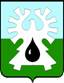 МУНИЦИПАЛЬНОЕ ОБРАЗОВАНИЕ ГОРОД УРАЙХАНТЫ-МАНСИЙСКИЙ АВТОНОМНЫЙ ОКРУГ - ЮГРАДУМА ГОРОДА УРАЙПРОТОКОЛзаседания Думы города Урай шестого созыва25.10.2018                                                                                                          № 2209-00 час.Председательствующий: Александрова Г.П. - председатель Думы города                                                                                  Урай.ПрисутствовалиНа заседании присутствует 12 депутатов, имеется 5 доверенностей отсутствующих депутатов (прилагаются).  Двадцать второе заседание Думы города Урай является правомочным.На заседании присутствовали: В период с 21.09.2018 по 24.10.2018  Думой города Урай в заочной форме принято два решения: 1) от 04.10.2018  №55 «О внесении изменения в Положение о земельном налоге на территории города Урай»результат голосования: «за»- 15,  не приняли участие в голосовании - 3  (решение и лист опроса прилагаются),2) от 04.10.2018  №56 «О внесении изменений в Положение об отдельных вопросах осуществления бюджетного процесса в городе Урай»результат голосования: «за»- 15,  «против» - 1 (Александрова Г.П.), не приняли участие в голосовании - 2  (решение и лист опроса прилагаются).СЛУШАЛИ: О повестке двадцать второго заседания Думы города Урай.Докладчик: Александрова Г.П., председатель Думы города Урай.РЕШИЛИ: Утвердить повестку двадцать второго заседания Думы города Урай: Результат голосования: единогласно.СЛУШАЛИ: О порядке работы двадцать второго заседания Думы  города                         Урай. Докладчик: Александрова Г.П., председатель Думы города    Урай.РЕШИЛИ: Утвердить следующий порядок работы двадцать второго заседания Думы города Урай: - докладчику по вопросу повестки №6 «О положении детей на террито-рии городского округа город Урай за 2017 год» - до 15 минут;   - докладчикам по остальным вопросам повестки - до 10 минут;   - выступающим в прениях - до 3х минут; - перерыв на 20 минут через полтора часа работы.Результат голосования: единогласно.Баев С.А., председатель комиссии по нормотворчеству, вопросам городского развития и хозяйства, озвучил решение комиссии.РЕШИЛИ: Принять проект решения в целом.Результат голосования: единогласно.(Решение прилагается)Баев С.А., председатель комиссии по нормотворчеству, вопросам городского развития и хозяйства, озвучил решение комиссии.РЕШИЛИ: Принять проект решения в целом.Результат голосования: единогласно.(Решение прилагается)(Информация прилагается)Вопрос докладчику задалЗайцев В.И. О возможности увеличения количества киносеансов в лагере с дневным пребыванием в период летнего отдыха.Величко А.В., председатель комиссии по социальной политике, озвучил решение комиссии.РЕШИЛИ: Информацию принять к сведению.Результат голосования единогласно.(Информация прилагается)Баев С.А., председатель комиссии по нормотворчеству, вопросам городского развития и хозяйства, озвучил решение комиссии.РЕШИЛИ: Информацию принять к сведению.Результат голосования единогласно.(Информация прилагается)Вопрос докладчику задали:Бабенко А.В. О трудоустройстве граждан, освободившихся из мест лишения свободы.Моряков В.П. О статистике трудоустроенных граждан за 3 года.Величко А.В., председатель комиссии по социальной политике, озвучил решение комиссии.РЕШИЛИ: Информацию принять к сведению.Результат голосования единогласно.(Информация прилагается)Вопрос докладчику задали:Бабенко А.В. О причинах роста преступлений, совершенных несовершеннолетними гражданами.Александрова Г.П. Величко А.В., председатель комиссии по социальной политике, озвучил решение комиссии.РЕШИЛИ: Информацию принять к сведению.Результат голосования единогласно.Баев С.А., председатель комиссии по нормотворчеству, вопросам городского развития и хозяйства, озвучил решение комиссии.РЕШИЛИ: Принять проект решения в целом.Результат голосования: единогласно.(Решение прилагается)(Информация прилагается)Вопросы докладчику задала Александрова Г.П. Об охвате детей, которые относятся к группе риска, сертификатами финансирования в сфере образования.Величко А.В., председатель комиссии по социальной политике, озвучил решение комиссии.РЕШИЛИ: 1. Информацию принять к сведению,                     2. Рекомендации снять с контроля.Результат голосования единогласно.(Информации прилагаются)Баев С.А., председатель комиссии по нормотворчеству, вопросам городского развития и хозяйства, озвучил решение комиссии.РЕШИЛИ: 1. Информацию принять к сведению,                      2. рекомендации о хозяйственной деятельности за 2017 год и текущий период 2018года: МУП «Ритуальные услуги», АО «Дорожник», ОАО «Центр красоты и здоровья» оставить на контроле.Результат голосования единогласно.(Информация прилагается)Вопросы Кащеевой У.В.:Бабенко А.В. О доведении до депутатов информации об уточненной стоимости сертификата финансирования в сфере спорта. Вопросы Архипову В.В.:Александрова Г.П. Об охвате детей, которые относятся к группе риска, сертификатами финансирования в сфере спорта.Величко А.В., председатель комиссии по социальной политике, озвучил решение комиссии.РЕШИЛИ: Информацию принять к сведению.Результат голосования единогласно.Баев С.А., председатель комиссии по нормотворчеству, вопросам городского развития и хозяйства, озвучил решение комиссии.РЕШИЛИ: Принять проект решения в целом.Результат голосования: единогласно.(Решение прилагается)Александрова Г.П., председателя комиссии по Регламенту, вопросам депутатской  деятельности, этики и наградам озвучил решение комиссии.РЕШИЛИ: Принять проект решения в целом.Результат голосования единогласно.(Решение прилагается)Бабенко А.В. О приеме депутатов жителей города на избирательных участках 25.10.2018.Майоров А.А. О преступности среди несовершеннолетних граждан в 2017 году.Председатель Думы города Урай                                         Г.П. Александровадепутаты:Бабенко А.В.,Баев С.А.,Величко А.В.,Зайцев В.И., Кочемазов А.В.,Мазитов Р.З.,Моряков В.П.,Перевозкина Л.Ф.,Свиридов Д.П.,Стадухина М.И.,Тулупов А.Ю.Отсутствовали депутаты:Акчурин М.Р.- доверенность Величко А.В.,Закирзянов Т.Р. - доверенность Тулупову А.Ю.,Злыгостев С.И. доверенность Тулупову А.Ю.,Горбачев М.В.- доверенность Кочемазову А.В., Жигарев Е.В.- доверенность Александровой Г.П.,Подбуцкая Е.Н.Иванов А.В.-глава города Урай,Гамузов В.В.-первый заместитель главы города Урай,Козлов И.А.-заместитель главы города Урай,Круглова С.В.-заместитель главы города Урай,Новоселова С.П.-заместитель главы города Урай,Фузеева И.А.-заместитель главы города Урай,Архипов В.В.-начальник управления по физической культуре, спорту и туризму администрации города Урай,Бусова М.Н.-начальник Управления образования администрации города Урай,Болковая С.Л.-начальник отдела по делам несовершеннолетних и защите их прав администрации города Урай,Бычкова О.Н.-помощник главы города Урай,Гарифов В.Р.-председатель комитета по управлению муниципальным имуществом администрации города Урай,Кащеева У.В.-начальник управления по культуре и социальным вопросам администрации города Урай,Ковалева О.Д.-начальник отдела содействия малому и среднему предпринимательству администрации города Урай,Лаушкин О.А.-начальник муниципального казенного учреждения «Управление жилищно-коммунального хозяйства города Урай»,Майоров А.А.-прокурор города Урай,Садыкова В.В.-исполняющий обязанности председателя Контрольно-счетной палаты города Урай,Семенова И.Ю.-директор казенного учреждения Ханты-Мансийского автономного округа - Югры «Урайский центр занятости населения»,Юринова И.Ю.-секретарь межведомственной комиссии по отдыху детей,Юрченко Ю.Ю.-начальник отдела дорожного хозяйства и транспорта администрации города Урай,Коломиец А.В.-старший инспектор аппарата Думы города Урай,Лысюк Д.А.-пресс-секретарь председателя Думы города Урай,Некрасов А.С.-специалист-эксперт аппарата Думы города Урай,Чемогина Л.Л.-руководитель аппарата Думы города Урай,представители средств массовой информации (ТРК «Спектр+» ООО «Медиа-холдинг «Западная Сибирь», Общественно-политическая газета города Урая «Знамя»).представители средств массовой информации (ТРК «Спектр+» ООО «Медиа-холдинг «Западная Сибирь», Общественно-политическая газета города Урая «Знамя»).представители средств массовой информации (ТРК «Спектр+» ООО «Медиа-холдинг «Западная Сибирь», Общественно-политическая газета города Урая «Знамя»).О внесении изменений в устав города Урай.Докладчик: Афонина Татьяна Анатольевна, исполняющий обязанности начальника правового управления администрации города Урай.О внесении изменения в Порядок организации и проведения публичных слушаний в городе Урай.Докладчик: Афонина Татьяна Анатольевна, исполняющий обязанности начальника правового управления администрации города Урай.Об итогах отдыха детей в каникулярное время и трудоустройстве несовершеннолетних граждан в летний период 2018 года.Докладчик: Юринова Ирина Юрьевна, секретарь межведомственной комиссии по отдыху детей.Организация безопасности дорожного движения. Меры, принимаемые по снижению аварийности на дорогах города, их эффективность.Докладчик: Юрченко Юрий Юрьевич, начальник отдела дорожного хозяйства и транспорта администрации города Урай.О реализации мероприятий государственной политики в сфере занятости населения на территории города Урай.Докладчик: Семенова Ирина Юрьевна, директор казенного учреждения Ханты-Мансийского автономного округа - Югры «Урайский центр занятости населения».О положении детей на территории городского округа город Урай за 2017 год.Докладчик: Болковая Светлана Леонидовна, начальник отдела по делам несовершеннолетних и защите их прав администрации города Урай.О внесении изменений в Положение Управления образования и молодежной политики администрации города Урай.Докладчик: Бусова Марина Николаевна, начальник Управления образования администрации города Урай. О выполнении рекомендаций депутатских слушаний  от 06.12.2017 по теме «Персонифицированная система финансирования дополнительного образования».Докладчик: Бусова Марина Николаевна, начальник Управления образования администрации города Урай.О выполнении рекомендаций Думы города Урай:Информация о хозяйственной деятельности за 2017 год и текущий период 2018года:  - МУП «Ритуальные услуги»;  - АО «Дорожник»;Докладчик: Лаушкин Олег Александрович, начальник муниципального казенного учреждения «Управление жилищно-коммунального хозяйства».Содокладчик: Козлов Игорь Анатольевич, заместитель главы города Урай.  - ОАО «Центр красоты и здоровья».Докладчик: Ковалева Ольга Давыдовна, начальник отдела содействия малому и среднему предпринимательству администрации города Урай.Содокладчик: Гарифов Вадим Рафаилович, председатель комитета по управлению муниципальным имуществом администрации города Урай.Деятельность администрации по введению персонифицированной системы дополнительного образования в учреждениях культуры и спорта.Докладчики: Кащеева Ульяна Викторовна, начальник управления по культуре и социальным вопросам администрации города Урай,Архипов Вадим Викторович, начальник управления по физической культуре, спорту и туризму администрации города Урай.О внесении изменений в Порядок участия города Урай в организациях межмуниципального сотрудничества.Докладчик: Некрасов Александр Сергеевич, специалист-эксперт аппарата Думы города Урай.О награждении Почетной грамотой Думы города Урай.Докладчик: Александрова Галина Петровна, председатель комиссии по Регламенту, вопросам депутатской деятельности, этики и наградам.Разное. СЛУШАЛИ 1:О внесении изменений в устав города Урай.О внесении изменений в устав города Урай.СЛУШАЛИ 1:Докладчик: Афонина Татьяна Анатольевна, исполняющий обязанности начальника правового управления администрации города Урай.СЛУШАЛИ 2:О внесении изменения в Порядок организации и проведения публичных слушаний в городе Урай.О внесении изменения в Порядок организации и проведения публичных слушаний в городе Урай.Докладчик: Афонина Татьяна Анатольевна, исполняющий обязанности начальника правового управления администрации города Урай.СЛУШАЛИ 3:Об итогах отдыха детей в каникулярное время и трудоустройстве несовершеннолетних граждан в летний период 2018 года.Об итогах отдыха детей в каникулярное время и трудоустройстве несовершеннолетних граждан в летний период 2018 года.Докладчик:Юринова Ирина Юрьевна, секретарь межведомственной комиссии по отдыху детей.СЛУШАЛИ 4:Организация безопасности дорожного движения. Меры, принимаемые по снижению аварийности на дорогах города, их эффективность.Организация безопасности дорожного движения. Меры, принимаемые по снижению аварийности на дорогах города, их эффективность.СЛУШАЛИ 4:Докладчик: Юрченко Юрий Юрьевич, начальник отдела дорожного хозяйства и транспорта администрации города Урай.СЛУШАЛИ 5:О реализации мероприятий государственной политики в сфере занятости населения на территории города Урай.О реализации мероприятий государственной политики в сфере занятости населения на территории города Урай.СЛУШАЛИ 5:Докладчик:Семенова Ирина Юрьевна, директор казенного учреждения Ханты-Мансийского автономного округа - Югры «Урайский центр занятости населения».СЛУШАЛИ 6:О положении детей на территории городского округа город Урай за 2017 год.О положении детей на территории городского округа город Урай за 2017 год.СЛУШАЛИ 6:Докладчики:Болковая Светлана Леонидовна, начальник отдела по делам несовершеннолетних и защите их прав администрации города Урай.СЛУШАЛИ 7:О внесении изменений в Положение Управления образования и молодежной политики администрации города Урай.О внесении изменений в Положение Управления образования и молодежной политики администрации города Урай.Докладчик:Бусова Марина Николаевна, начальник Управления образования администрации города Урай.СЛУШАЛИ 8:О выполнении рекомендаций депутатских слушаний  от 06.12.2017 по теме «Персонифицированная система финансирования дополнительного образования».О выполнении рекомендаций депутатских слушаний  от 06.12.2017 по теме «Персонифицированная система финансирования дополнительного образования».Докладчик:Бусова Марина Николаевна, начальник Управления образования администрации города Урай.СЛУШАЛИ 9:О выполнении рекомендаций Думы города Урай:Информация о хозяйственной деятельности за 2017 год и текущий период 2018года:  - МУП «Ритуальные услуги»;  - АО «Дорожник»;О выполнении рекомендаций Думы города Урай:Информация о хозяйственной деятельности за 2017 год и текущий период 2018года:  - МУП «Ритуальные услуги»;  - АО «Дорожник»;О выполнении рекомендаций Думы города Урай:Информация о хозяйственной деятельности за 2017 год и текущий период 2018года:  - МУП «Ритуальные услуги»;  - АО «Дорожник»;Докладчик:Докладчик:Лаушкин Олег Александрович, начальник муниципального казенного учреждения «Управление жилищно-коммунального хозяйства».Содокладчик:Содокладчик:Козлов Игорь Анатольевич, заместитель главы города Урай.- ОАО «Центр красоты и здоровья».- ОАО «Центр красоты и здоровья».- ОАО «Центр красоты и здоровья».Докладчик:Ковалева Ольга Давыдовна, начальник отдела содействия малому и среднему предпринимательству администрации города Урай.Ковалева Ольга Давыдовна, начальник отдела содействия малому и среднему предпринимательству администрации города Урай.Содокладчик:Гарифов Вадим Рафаилович, председатель комитета по управлению муниципальным имуществом администрации города Урай.Гарифов Вадим Рафаилович, председатель комитета по управлению муниципальным имуществом администрации города Урай.СЛУШАЛИ 10:Деятельность администрации по введению персонифицированной системы дополнительного образования в учреждениях культуры и спорта.Деятельность администрации по введению персонифицированной системы дополнительного образования в учреждениях культуры и спорта.Докладчики:Кащеева Ульяна Викторовна, начальник управления по культуре и социальным вопросам администрации города Урай,Архипов Вадим Викторович, начальник управления по физической культуре, спорту и туризму администрации города Урай.СЛУШАЛИ 11:О внесении изменений в Порядок участия города Урай в организациях межмуниципального сотрудничества.О внесении изменений в Порядок участия города Урай в организациях межмуниципального сотрудничества.Докладчик:Некрасов Александр Сергеевич, специалист-эксперт аппарата Думы города Урай.СЛУШАЛИ 12:О награждении Почетной грамотой Думы города Урай.О награждении Почетной грамотой Думы города Урай.Докладчик:Александрова Галина Петровна, председатель комиссии по Регламенту, вопросам депутатской деятельности, этики и наградам.СЛУШАЛИ 13:Разное. 